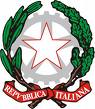 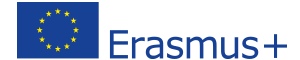 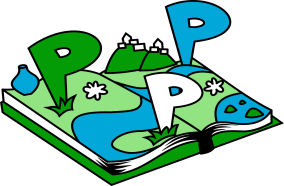 ISTITUTO COMPRENSIVOPANICALE - PIEGARO - PACIANOSCUOLE DELL’INFANZIA - PRIMARIA - SECONDARIA DI I° GRADO  Via Picasso, 2 - 06068 Tavernelle (Perugia) – Tel/Fax 075-832282 – C.F. 94164560545 pgic870005@istruzione.it –pec: pgic870005@pec.istruzione.it -www.icpanicaletavernelle.gov.it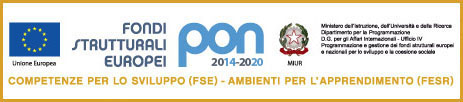 anno scolastico 2017-2018Verbale n° 2 del Consiglio  IstitutoL’anno 2018 il giorno martedì 13 del mese di Febbraio , alle ore 17.30  nei locali  della Presidenza dell’istituto Comprensivo di Panicale-Piegaro-Paciano, in Via Picasso, 2 - Tavernelle, si è riunito il Consiglio di Istituto così composto:Presiede il  Presidente del Consiglio Istituto Sig.ra Rosi Chiara che da lettura dell’O.d.G.: 1)- Lettura e approvazione verbale precedente;2)-Programma annuale dal 01/09/2017 al 31/12/2017;3)-Conto Consuntivo al 31/08/2017 dell’Istituto Comprensivo Panicale-Tavernelle;4)-Variazioni di Bilancio al 31/12/2017 – Ratifica;5) - Programma Annuale 2018;6) - Acquisti, appalti e forniture di spese art. 34 D.I. 44/20017) – Uscite didattiche – preventivi e prospetti comparativi;8) – Iscrizioni a.s. 2018/19;9) – Chiusura Uffici di segreteria nei giorni prefestivi con attività didattica sospesa;10) – Varie ed eventualiConstatata la presenza del numero legale, il Presidente dichiara aperta la seduta.
E’ invitata a partecipare alla seduta il D.S.G.A., Sig.ra Caproni Orietta, per illustrare gli aspetti di natura amministrativo contabile.Il Presidente del Consiglio Istituto  affida l’incarico di segretaria verbalizzante alla docente Bruni Giselda MarinaPunto 1- Lettura e approvazione verbale precedente– (Delibera n.4)Il verbale della seduta precedente, essendo stato pubblicato sul sito della scuola e non avendo ricevuto osservazioni, viene approvato all’unanimità. Punto 2-Programma annuale dal 01/09/2017 al 31/12/2017-(Delibera n.5)La Dirigente Scolastica, dott.ssa Giovanna Filomeni, saluta la Presidente ed i presenti. Prima di affrontare gli argomenti all’odg, la Dirigente spiga che i passaggi che riguardano il bilancio sono complessi in quanto si procederà al consuntivo del bilancio dell’IC Panicale-Tavernelle-Paciano e quindi al programma annuale del nuovo IC Panicale-Piegaro-Paciano. Il consuntivo dell’IC di Piegaro si è chiuso il 31//08/2017; dall’ 01/09/2017 si è aperto un nuovo IC  e ciò ha obbligato a strutturare due bilanci consuntivi, verificare residui attivi e passivi,  in entrate e in uscita, verificare i residui degli anni precedenti;  nell’IC di Piegaro  erano stati accantonati dei fondi per progetti ed attività che poi non erano stati attivati e, quindi, è stato  necessario radiare nel bilancio unico 2018. Il  Programma presentato è strutturato per quattro mesi (4/12).Il DSGA spiega tutti i passaggi  relativi al  bilancio dell’IC di Piegaro necessari al passaggio di un unico bilancio d’Istituto e da lettura della relazione dei Revisori dei Conti i quali hanno dato parere favorevole. Comunica che il bilancio sarà poi pubblicato sul sito della scuola.Viene definito il Programma Annuale a supporto del PTOF suddiviso in due parti: dal 1^ settembre 2017 al 31 dicembre 2017 e dal 1^ gennaio  2018 al 31 agosto 2018.Il DSGA presenta in modo dettagliato il Programma,  capitolo per capitolo.Quindi:SENTITO	il Dirigente Scolastico  e il D.S.G.A. illustrare il Programma nel suo complesso;VISTO	l’art. 21 legge 15 marzo 1997, n. 59,VISTO	il D.P.R. 08/03/1999, n. 2,VISTO	il regolamento concernente le “istruzioni generali sulla gestione amministrativo-contabile delle istituzioni scolastiche” Decreto 1 febbraio 2001 n. 44,VISTO	il D.M. 01/03/2007, n. 21,VISTA 	la C.M. 14/03/2007, n. 151,VISTA	la  Delibera  n. 147 del 31 gennaio 2017 della Regione Umbria “Piano della Programmazione della rete scolastica  e dell’Offerta Formativa – a.s. 2017/18VISTO	il Decreto Direttoriale n. 127 del 20.02.2017 dell’Ufficio Regionale per l’UmbriaCONSIDERATO che in data  31.08.2017 l’Istituto Comprensivo di Panicale –Tavernelle  e l’Istituto Comprensivo di Piegaro hanno  cessato la loro attività giuridica ed economica e dal 01.09.2017  unendosi  nel Nuovo Istituto Comprensivo Panicale-Piegaro -PacianoVISTO	il Programma Annuale dell’esercizio finanziario 2017 dal 01.09.2017 predisposto dal Dirigente   Scolastico e riportato nell’apposita modulistica ministeriale,VISTA	la proposta della Giunta Esecutiva, con apposita relazione del 13/02/2018,VERIFICATO	che il Programma Annuale è coerente con le previsioni del piano dell’offerta formativa, adottato con deliberazione del Collegio dei Docenti del 18 ottobre 2017 Delibera n. 13;CONSIDERATO che  è un Programma Annuale particolare, in quanto effettuato per n. 4 mesi e  previsti in entrata e in uscita soltanto le somme accertate e impegnate mentre il fondo cassa dell’Istituto Comprensivo di Piegaro e di Panicale –TavernelleViene quindi chiesto di:- approvare il Programma Annuale dell’esercizio 2017 dal 01.09.2017, così come predisposto dal Dirigente e         proposto dalla Giunta Esecutiva;- di predisporne la pubblicazione all’albo dell’istituzione scolastica.- Avverso alla presente deliberazione è ammesso reclamo al Consiglio stesso da chiunque vi abbia interesse entro il quindicesimo giorno dalla data di pubblicazione all’albo della scuola. Decorso tale termine la deliberazione diventa definitiva e può essere impugnata solo con ricorso giurisdizionale al TAR o ricorso straordinario al Capo dello Stato, rispettivamente nei termini di 60 e 120 giorni.ENTRATESPESELa Dirigente Scolastica spiega  che all’interno del bilancio sono inserite anche le somme riguardanti i Progetti europei in atto: Erasmus+ScienceGirles, EN.GA.GE, AIRE. In estate è stato finanziato il progetto STEM.  Per il Progetto EN.GA.GE l’I.C. è un Istituto capofila quindi gestisce i finanziamenti per tutti i partner europei, Francia, Romania, Grecia, Italia (Foligno).  Il progetto riguarda  la formazione  docenti. Dovranno essere realizzati giochi didattici digitali.  Il primo incontro di formazione e progettazione si è svolto da noi, ad ottobre. Il secondo incontro  si è svolto a febbraio in Grecia e vi hanno partecipato il prof. Macchioni, una docente della scuola di Foligno ed anche la Dirigente. A luglio si concluderà il percorso. Si dovrà organizzare l’evento che si svolgerà in Italia.  Progetto AIRE, il primo incontro si è svolto a Cipro e vi ha partecipato la prof.ssa Minuti con una docente di Foligno. La prof.ssa Minuti ha comunicato la positività dell’esperienza a colleghi e Dirigente. Tutti i progetti europei sono stati diffusi anche alle scuole di Piegaro, ed  alle attività partecipano alunni e docenti.L’esperienza del progetto STEM, finanziato dal centro pari opportunità e collegato all’ ERASMUS+ SCIENCEgerles, “in estate si studia con scienze, tecnologia e matematica” si è svolto nelle prime due settimane di luglio. La prima settimana i ragazzi sono stati a Panicale a studiare sotto tutti i profili, l’affresco del Perugino, il Martirio di San Sebastiano nella chiesa di San Sebastiano. Sono stati supportati dalla facoltà di ingegneria di Perugia che ha permesso loro di utilizzare nuovi strumenti  tecnologici  come un caschetto, un drone, uno strumento per la rilevazione di temperatura ed umidità e per la rilevazione di altri dati. Tutto il percorso è stato documento ed i dati raccolti sono stati  elaborati insieme ai docenti della facoltà di Ingegneria durante la seconda settimana che si è svolta a Tavernelle. L’esperienza è stata aperta a tutti i ragazzi  con particolare sollecitazione per quelli che avevano evidenziato alcune difficoltà. I risultati sono stati eccellenti.  Posti Andrea chiede se anche altre scuole lavorano in questo modo, hanno progetti europei.La Dirigente risponde che le scuole che fanno progettazione europea sono poche perché sono percorsi complessi ed è complicata sia la strutturazione del progetto rispetto ai bandi e complessa la rendicontazione. Inoltre occorre lavorare per individuare e coinvolgere partner europei ed avere docenti disponibili che abbiano una buona conoscenza della lingua inglese. La scuola non ha attivato solo progetti europei. Sono stati strutturati progetti PON che sono stati tutti finanziati. Con questi sono stati acquistati arredi e strumentazioni tecnologiche. Tutti i progetti ed attività messi in atto dalla scuola partono dalla scuola dell’Infanzia, un’offerta formativa attenta, e mirata in modo particolare all’analisi ed al recupero delle difficoltà. Sono stati tutti declinati nel PTOF. Se ne parlerà in modo approfondito al prossimo Consiglio.Punto 3-Conto Consuntivo al 31/08/2017 dell’Istituto Comprensivo Panicale-Tavernelle-Paciano(Delibera n.6)La DSGA presenta il Conto Consuntivo dell’IC di  Panicale-Tavernelle-Paciano  che si è chiuso il 31/08/2017. Da lettura della relazione dei revisori dei conti che danno parere favorevole.La relazione del Consuntivo dell’IC di Piegaro verrà letta al prossimo Consiglio perché non è stata ancora riconsegnata dai revisori dei conti.VISTA	la  Delibera  n. 147 del 31 gennaio 2017 della Regione Umbria “Piano della Programmazione della rete scolastica  e dell’Offerta Formativa – a.s. 2017/18VISTO	il Decreto Direttoriale n. 127 del 20.02.2017 dell’Ufficio Regionale per l’UmbriaCONSIDERATO che in data  31.08.2017 l’Istituto Comprensivo di Panicale –Tavernelle-Paciano  e l’Istituto Comprensivo di Piegaro hanno  cessato la loro attività giuridica ed economica e dal 01.09.2017  unendosi  nel Nuovo Istituto Comprensivo Panicale-Piegaro –PacianoIl Direttore S G A. illustra il Conto Consuntivo  dell’istituto Comprensivo di Panicale-Tavernelle-Paciano approvato dai Revisori dei Conti in data 11 dicembre2017come sotto indicato:ENTRATE:                           		USCITE: Dopo un attento esame il Consiglio approva all’unanimità.Punto 4-Variazioni di Bilancio al 31/12/2017–Ratifica– (Delibera n. 7)Il DGSA e la Dirigente Scolastica presentano le variazioni di bilancio relative al 31/12/2018VISTO 			l’art. 6  comma 5 del D.I. n. 44/2001,VERIFICATA	 la necessità di interventi modificativi rispetto alle previsioni  per fondi pervenuti MIUR , da privati e da Enti Locali;VISTA 	la Delibera della Regione Umbria n.147 del 31/01/2017- programmazione rete scolastica regionale a.s. 2017/18VISTO	il Decreto Direttoriale n.127 dell’ USR UmbriaCONSIDERATO	che ii 18.12.2017 si è insediato il Consiglio di Istituto e  dette variazioni verranno portate a ratifica nella convocazione del  primo Consiglio d’Istituto Il Consiglio Decreta:di apportare al Programma Annuale e.f. 2017  (dal 01.09.2017 : Istituto Comprensivo di Panicale-Piegaro_ Paciano) le sotto indicate variazioni per assestamento di bilancio:ISTITUTO COMPRENSIVO PIEGARO: Saldo cassa al 31/08/2017ISTITUTO COMPRENSIVO PANICALE-TAVERNELLE-PACIANO: saldo cassa al 31/08/2017Bonus docenti:ASSOCIAZIONE CETEX GROUP: contributo volontarioMIUR: Finanziamento Amministrativo e Didattico settembre – dicembre 2017MIUR: Finanziamento per spese pulizia e sorveglianza alunni:GENITORI ALUNNI: finanziamento per Uscite didattiche €80,00 Progetto ScienceGirls €652,00 – Progetto Teatro €3.180,00GENITORI ALUNNI: finanziamento per Uscite didattiche €100,16ASSOCIAZIONE AICA: Concorso alunni  gestito dall’I.C. Panicale- Piegaro – Paciano (Convenzione AICA – USR Umbria)PRESIDENZA CONSIGLIO DEI MINISTRI – MINISTERO PARI OPPORTUNITA’: Finanziamento Progetto StemGENITORI ALUNNI E PERSONALE SCUOLA: FINANZIAMENTO PER ASSICURAZIONE A.S. 2017/18GENITORI ALUNNI E PERSONALE SCUOLA: contributo volontario per ampliamento Offerta Formativa A.S. 2017/18MIUR: Finanziamento per liquidazione compenso Revisori dei Conti settembre – dicembre 2017MIUR: Finanziamento per attività animatore digitaleINDIRE: Finanziamento Progetto EN.GA.GEINDIRE: Finanziamento Progetto AIREGENITORI ALUNNI: finanziamento per Uscite didattiche €70,00– Progetto Teatro €80,00Calzoni Michele chiede informazioni sul numero di genitori che hanno pagato assicurazione e contributo volontario.Il DSGA dichiara che ancora stanno arrivando i versamenti per le assicurazioni ma la scuola ha, ovviamente, assicurato tutti gli alunni. Per quanto riguarda il contributo volontario, non tutti i genitori hanno pagato. Al prossimo Consiglio verrà presentato il piano delle riscossioni sia delle assicurazioni che del contributo suddiviso per ordine di scuola e classi.Si sottolinea che con il contributo vengono pagati i progetti di inglese  e musica che iniziano dalla scuola dell’Infanzia, che da quest’anno sono partiti anche per le scuole del comune di Piegaro, ad esclusione di quello di Pietrafitta con la Banda.Posti Andrea chiede se il numero delle fotocopie è diminuito. Il DGSA risponde che è diminuito e che si sta  andando verso l’eliminazione del  cartaceo per tutte le comunicazioni  che riguardano docenti  ed i genitori perché vengono inviate dagli uffici e via mail;  con il nuovo registro elettronico sarà possibile comunicare anche  con docenti  e genitori con mail. Tuttavia si sottolinea che non tutti i genitori utilizzano la posta elettronica e che molti non hanno il computer.  Fratini Daniela- sottopone al Consiglio il problema dei distributori automatici chiede di cambiare gli alimenti che sono nei distributori automatici. Non ritiene sia educativo l’acquisto dei  prodotti  proposti sia sotto il profilo economico, hanno un costo maggiore rispetto al supermercato sia sotto il profilo nutrizionale.  Comunica che  a Paciano i distributori sono stati inseriti quest’anno. Ritiene sarebbe opportuno rimuoverliLa Dirigente risponde che i, i distributori sono stati inseriti su richiesta dei docenti.  Tre anni fa i docenti di scienze e tecnologia, a Tavernelle,  avevano fatto fare ai ragazzi un’analisi dei contenuti di ciascun prodotto e conseguentemente è  fatta una scelta più adeguata. La ditta aveva modificato le proposte. Occorre ripetere il percorso chiedendo l’elenco dei prodotti che la ditta ha a disposizione e scegliere, con i ragazzi, quelli più adeguati sotto il profilo alimentare.Si propone di far portare le merende dal forno di Panicale che fornisce  già la Primaria  di Panicale, anche a Paciano, fornendo un servizio con le stesse modalità. I genitori prenotano e il forno consegna le merende, i ragazzi vanno da soli a ritirarli  dal personale . Il personale ATA non distribuisce le merende nelle classi.A Castiglion Fosco, il forno, ha fatto richiesta alla Dirigente per essere autorizzato a dare questo servizio. Panicale potrebbe fare la stessa cosa. La presidente richiama l’assemblea alla discussione dei punti all’ordine del giorno.  Punto 5 -Programma Annuale 2018-(Delibera n.8)Il DSGA presenta,  in modo analitico il Programma Annuale e sottolinea che è stato elaborato inserendo di tutti i dati dell’IC di Piegaro: entrate, uscite, competenze di cassa, ecc. Il Programma Annuale relativo al nuovo IC è stato elaborato a partire dall’1/9/2017. La Dirigente spiega che il Programma  è di supporto al PTOF per cui prima di elaborarlo è stato pianificato e condiviso con le RSU dell’IC in relazione alle scelte programmatiche definite in sede di Collegio dei Docenti.SENTITO	il Dirigente Scolastico  e il D.S.G.A. illustrare il Programma nel suo complesso;VISTO	l’art. 21 legge 15 marzo 1997, n. 59,VISTO	il D.P.R. 08/03/1999, n. 2,VISTO	il regolamento concernente le “istruzioni generali sulla gestione amministrativo-contabile delle istituzioni scolastiche” Decreto 1 febbraio 2001 n. 44,VISTO	il D.M. 01/03/2007, n. 21,VISTA 	la C.M. 14/03/2007, n. 151,VISTA	la nota MIUR prot. n. 19107 datata 28.09.2017VISTO	il Programma Annuale dell’esercizio finanziario 2018 predisposto dal Dirigente   Scolastico e riportato nell’apposita modulistica ministeriale,VISTA	la proposta della Giunta Esecutiva, con apposita relazione del 13/02/2018,VERIFICATO che il Programma Annuale è coerente con le previsioni del piano dell’offerta formativa, adottato con deliberazione del Collegio dei Docenti del 18 ottobre 2017 Delibera n.13 ;Il Consiglio delibera:- di approvare il Programma Annuale dell’esercizio 2018, così come predisposto dal Dirigente e  dal DSGA   e proposto dalla Giunta Esecutiva;- di predisporne la pubblicazione all’albo dell’istituzione scolastica.Avverso la presente deliberazione è ammesso reclamo al consiglio stesso da chiunque vi abbia interesse entro il quindicesimo giorno dalla data di pubblicazione all’albo della scuola. Decorso tale termine la deliberazione diventa definitiva e può essere impugnata solo con ricorso giurisdizionale al TAR o ricorso straordinario al Capo dello Stato, rispettivamente nei termini di 60 e 120 giorni.ENTRATESPESEPunto 6 -Acquisti, appalti e forniture di spese art. 34 D.I. 44/2001-(Delibera n.9) Il DSGA comunica che la D.I. n. 44 del 01/02/2007 art.34- determina le procedure ordinarie di contrattazione guardanti acquisti, appalti e forniture, ma da autonomia per un tetto di spesa fino a 5.000 euro per affidamenti diretti. Si chiede perciò,  di poter innalzare  il limite di spesa da  euro 2.000, con cui fino ad oggi gli uffici hanno operato, ad euro 5.000 per procedere alla scelta del contraente da parte del  DSGA e del Dirigente, previa comparazione di 3 preventivi. Il Consiglio approva all’unanimità Punto 7-Uscite didattiche – preventivi e prospetti comparativi-(Delibera n.10)La DGSA comunica che i docenti hanno presentato un piano delle uscite didattiche e gite d’istruzione per l’anno in corso.  A tal fine sono stati richiesti i preventivi a più ditte per affidare l’incarico del trasporto. Le risposte pervenute riguardano soltanto le gite di più giorni.   Per  l’analisi  dei preventivi  si è riunita una commissione di docenti, che ha steso un verbale dell’incontro . I docenti hanno proceduto confrontato i preventivi pervenuti ed alla fine  hanno scelto la Grifo Viaggi perché, hanno ritenuto, che a  parità di prestazioni avesse l’offerta economica migliore. Le uscite  didattiche/gite in orario scolastico e/o di un giorno, invece,sono state affidate alla ditta Sulga (vedi delibera n.2 Punto 2 del commissario straordinario del 15/11/2017);  Altre agenzie sono state scelte perché  propongono itinerari completi di visite con guide come, ad esempio,  la Ghibellina viaggi per l’uscita a Roma alle sedi Istituzionale, ormai testata dalla scuola come agenzia migliore per questo tipo di offerta per la scuola.Per quanto riguarda le uscite in loco gratuite offerte dai comuni, si comunica che risultano tutte già utilizzate.Per quanto riguarda i viaggi d’istruzione all’estero, l’agenzia scelta è la Cocoon Travels di Todi, indicata dall’agenzia EGINA di Foligno che collabora con l’Istituto per l’organizzazione dei progetti ErasmusPunto 8- Iscrizioni a.s. 2018/19-(Delibera n.11)La Dirigente presenta il risultato delle iscrizioni che si sono chiuse il 6/02/2018. Entro il 17/02/2018  dovranno essere inseriti tutti i dati raccolti nel sistema operativo SIDI ed Iscrizioni OnLinee ed inviati all’USR Umbria. Quest’anno ed il prossimo siamo insofferenza, in particolare con le iscrizioni alla scuola Primaria.Ricorda che anche il nostro territorio è in sofferenza a causa del  calo delle nascite di questi ultimi anni come si evince dai dati del Bilancio demografico Istat 2014  relativo al rapporto nascite-morti che porta l'Italia indietro di 100 anni: il movimento naturale della popolazione (nati meno morti) ha fatto registrare nel 2014 un saldo negativo di quasi 100 mila unità, che segna un picco mai raggiunto nel nostro Paese dal 1017/1918. Rispetto al 2013 sono stati registrati quasi 12 mila nati in meno. Anche i nati stranieri continuano a diminuire (-2.638), pur rappresentando il 14,9% del totale dei nati.Comunica al Consiglio di aver incontrato più volte i tre sindaci e gli assessori ai servizi scolastici con i quali, già da luglio, ha affrontato il tema della possibile riduzione delle classi e la costituzione di eventuali pluriclassi nei territori con maggiore sofferenza numerica, avendo presente il numero degli alunni frequentanti la scuola dell’Infanzia, in particolare.Avendo inserito i dati numerici in un sistema operativo il MIUR affida ad ogni Regione un numero di classi congruente con il numero degli alunni iscritti; da Marzo a Settembre vengono comunicate  classi  ed docenti agli USR regionali.  Variazioni si possono registrare alla Scuola secondaria di 2° grado per ovvi motivi legati al superamento o meno dell’Esame conclusivo del primo ciclo d’Istruzione. L’USR utilizza il numero dei docenti e delle classi meno numerose per organizzare le attività. Il numero dei docenti assegnati all’USR regionale rimane lo stesso in base al numero degli iscritti per ogni ordine di scuola. La Dirigente può fare una controproposta  sempre motivata.La Dirigente comunica che a Castiglion Fosco escono dalla scuola dell’Infanzia tre (3) alunni. Tutti e tre sono stati iscritti a Tavernelle. Sottolinea che le spiace molto per la scuola Primaria perché è un plesso di eccellenza grazie a docenti di grande spessore  professionale. L’assessore Meloni Simona si è molto adoperata perché ci potessero essere iscrizioni per quella scuola  anche di un numero limitato che permettesse la costituzione di una pluriclasse che si sarebbe potuta organizzare in modo funzionale, strutturando attività  insieme con le educazioni e diversificate con le discipline “forti”. Il messaggio che deve passare alle famiglie: si fa scuola in modo egregio anche in presenza di pluriclassi. Tuttavia, dobbiamo far fronte alle problematiche attuali, il futuro ci consegna numeri in aumento. Si deve tenere per non perdere nei piccoli centri i presidi scolastici che sono fondamentali quali centri culturali ed aggregativi.La Dirigente comunica i numeri degli alunni iscritti per ogni ordine di scuola come sotto indicato:Punto 9-Chiusura Uffici di segreteria nei giorni prefestivi con attività didattica sospesa-(Delibera n.12)La DGSA chiede che gli uffici rimangano chiusi nei giorni pre-festivi e  tutti i sabati nei mesi di luglio ed agosto in concomitanza con le chiusure degli uffici dell’USR, del Ministero e di tutti gli EntiIl Consiglio approva all’unanimitàPunto 10- Varie ed eventuali1)- INVALSI- La Dirigente comunica le date delle prove INVALSI. La data dell’11/05/2018 coincide con la chiusura, nel comune di Piegaro, per la festività del Santo Patrono.La Dirigente, sentito l’Ispettore dell’USR,  comunica al Consiglio che le date non possono essere modificate perciò gli alunni delle classi 2^ e 5^ andranno a scuola per svolgere la prova insieme ai docenti coinvolti.Il Collegio ha scelto per quest’anno scolastico di mantenere entrambe le festività del Santo Patrono: 29/09/ per le scuole nei comuni di Panicale e Paciano e l’11/05  per il comune di Piegaro. I docenti che opera in più comuni hanno effettuato e comunicato la propria scelta così da organizzare eventuali sostituzioni. 2)- MENSA- La Presidente riprende la comunicazione sulle problematiche relative al servizio mensa scolastica, e sottolinea che le è sono stati comunicati alcuni problemi  rilevati durante il servizio in modo particolare a Panicale e Paciano. La Presidente-Rosi Chiara- comunica che in modo particolare a Panicale sono state evidenziate problematiche riguardo alla temperatura, alla qualità  e quantità del cibo, al servizio. I genitori hanno chiesto di reintrodurre l’uso di  tovaglie; ora sembra non ci siano.Si comunica che rispetto al passato non è cambiato molto. Le due gare d’appalto fatta da  Piegaro e Panicale insieme a Paciano è stata vinta da un’unica cooperativa che ha mantenuto, in genere,  lo stesso personale.  Piegaro ha già rivisto il proprio regolamento, tuttavia gli assessori ai servizi scolastici si incontreranno la prossima settimana per valutare l’opportunità di redigere un unico Regolamento. La Dirigente ricorda che la mensa scolastica è sottoposta alle norme di legge che recepiscono le indicazioni dell’OMS delineate nelle LINEE guida Nazionali e Regionali. Le cooperative sono tenute a rispettare tutte le norme. Come rappresentanti dei genitori siamo tenuti a conoscerle e divulgarle, perciò, al prossimo Consiglio verranno consegnate in copia. La cooperativa deve tener presente anche la grammatura (quantità di cibo) oltre la varietà degli alimenti, l’apporto calorico rispetto all’età ed agli impegni scolastici. Alla mensa sono stati presenti, proprio per verificare la veridicità delle segnalazioni, i  responsabili dei comuni e gli assessori i quali non hanno rilevato alcun disservizio. La Dirigente sottolinea che la mensa scolastica è un momento fortemente educativo in cui bambini e ragazzi imparano a stare insieme, a comportarsi a tavola, a confrontarsi con i gusti alimentari variegati e diversificati, imparano a mangiare in modo corretto e salutare.Per il servizio vengono utilizzati piatti a scomparti, bicchieri, tovaglioli di carta usa e getta, ciò garantisce una maggiore igiene perché i cibi vengono sporsionati una sola volta e portati in tavola direttamente dai bambini/ragazzi.I tavoli vengono sanificati prima di pranzo e dopo pranzo. 3)-Comitato mensa. Si definiscono i criteri per la scelta dei membri al comitato mensa: un docente per comune e per ordine di scuola già impegnato a mensa e che faccia parte del Consiglio d’Istituto; un genitore per ordine di scuola in ciascun comune.  I docenti che danno la propria disponibilità sono:Mencarelli Pamela, Scuola Primaria di PiegaroSeghetta Paola, Scuola Primaria di PanicaleFratini Daniele, Scuola Secondaria di 1°grado di PacianoOvviamente hanno anche il compito di verificare periodicamente l’andamento del servizio in tutti gli ordini di scuola che non sono rappresentati.La presidente raccoglierà le adesioni  della componente genitori e ne comunicherà i nomi in segreteria che provvederà ad inviarli agli uffici comunali di competenza.Calzoni Michele suggerisce che il comitato sia un organo snello con poche persone perché possa essere più efficace;  la sua esperienza in comitati con molte persone non è risultata sempre positiva. 4)-Diario scolastico-La Dirigente comunica che Spaggiari, la società che gestisce il registro elettronico della scuola ha proposto alla scuola l’acquisto di un diario che può essere personalizzato ed in cui si possono  inserire tutti i documenti che la scuola vuole condividere con i genitori. Può essere collegato alle attività del registro elettronico ed avere app per il collegamento al cellulareBeatrice Dorillo-Comunica che a Piegaro è stata fatta quest’esperienza ma che non ha avuto il successo sperato. Il primo anno tutti hanno acquista, il secondo no perché i ragazzi privilegiano scelte diverse. 5)-La presidente, Rosi Chiara , torna sulla proposta del servizio merende dal forno di Panicale per la scuola Secondaria di Paciano, comunicando che è stato fatto un sondaggio tra i genitori i quali hanno risposto in modo positivo. La Dirigente chiarisce che si deve mantenere la stesa modalità  organizzativa che si ha a Castiglion Fosco, modalità condivisa con la dirigenza e che è stata comunicata dal sig. Marco Calzoni e dall’ins. Marta Barcaccia.La presidente, Rosi Chiara  si prende l’incarico di verificare le disponibilità dei genitori per il comitato mensa. A  breve comunicherà  in segreteria i nomi che provvederà a sua volta ad inviarli in comune. Vengono avanzate le seguenti proposte:per i docenti:Paciano,  scuola Secondaria di primo grado, prof.ssa Fratini DanielaPanicale, scuola Primaria, ins. Seghetta PaolaPiegaro,  scuola dell’Infanzia, ins. Mencarelliper i genitori:Panicale-  Infanzia- Dorillo Debora                Primaria-Picchio FabioPaciano-  Infanzia- Marcotullio Luana                Secondaria- Belardinelli MarcoTavernelle-  Infanzia-                    Primaria- Mancini                    Secondaria- Posti AndreaCastiglion Fosco- Infanzia- Mercanti Catia                            Primaria- Ciucci JessicaPiegaro- Infanzia- Meloni Andrea               Primaria- Gaglione Maria               Secondaria- Perelli IvanaPietrafitta- Infanzia- Zonno Gianluca                   Primaria- Paolucci Debora                   Secondaria-Paolucci VeronicaTerminata la discussione circa gli argomenti all’ordine del giorno la seduta è tolta alle ore 20.00   Il Segretario Verbalizzante                                                         La Presidente del Consiglio d’Istituto                         Prof.ssa Bruni Giselda Marina                                                                   Sig.ra Rosi ChiarapresenteassentepresenteassenteFILOMENI GIOVANNAXBIANCHINI TEODOLINDAXBELARDINELLI MARCOXBRUNI GISELDA MARINAXCALZONI MICHELEXDORILLO BEATRICEXCECCHINI KATIUSCIAXFRATINI DANIELAXDORILLO DEBORAXLA ROSA AGATAXFILOSI PAMELAXMENCARELLI PAMELAXPICCHIO FABIOXPASQUINI NICOLETTAXPOSTI ANDREAXSEGHETTA PAOLAXROSI CHIARAXCIVICCHIONI ANNA MARIAX//////////////////////////////////////////RAGNO CARLAXAggr.Voceimporti01Avanzo Amministrazione presunto0,0001Non vincolato0,0002Vincolato0,0002Finanziamento dello Stato35.657,2701Dotazione ordinaria547,6402Dotazione perequativa0,0003Altri finanziamenti non vincolati0,0004Altri finanziamenti vincolati35.109,6305Fondo Aree Sottoutilizzate0,0003Finanziamenti della Regione0,0001Dotazione ordinaria (1)0,0002Dotazione perequativa (1)0,0003Altri finanziamenti non vincolati0,0004Altri finanziamenti vincolati0,0004Finanziamenti da Enti locali o da altre istituzioni24.161,8101Unione Europea24.161,8102Provincia non vincolati0,0003Provincia vincolati0,0004Comune non vincolati0,0005Comune vincolati0,0006Altre istituzioni0,0005Contributi da privati0,0001Famiglie non vincolati0,0002Famiglie vincolati0,0003Altri non vincolati00,0004Altri vincolati0,0005Comune vincolati0,0006Altre istituzioni0,0006Proventi da gestioni economiche0,0001Azienda agraria0,0002Azienda speciale0,0003Attività per conto terzi0,0004Attività convittuale0,0007Altre entrate0,0001Interessi0,0002Rendite0,0003Alienazione beni0,0004Diverse0,0008Mutui0,0001Mutui0,0002Anticipazioni0,00Totale Entrate59.819,08Aggr.VoceimportiAAttività0,00A010,00A020,00A030,00A040,00PProgetti17.408,40P50Progetti educazione alla salute sport a scuola0,00P51Progetti area educazione ambientale0,00P55Aggiornamento e formazione0,00P58Area Progetti recupero e valorizzazione eccellenze0,00P60Progetti PON454,21P61Progetto ERASMUS – Science Girls16.954,19RFondo di riserva114,00R98Fondo di riserva114,00Totale uscite17.522,40ZZ01Disponibilità finanziaria da programmare42.296,68Totale a pareggio59.819,08Aggr.voceProg. Def.Somme accertateSomme riscosse Somme rimaste da riscuoteredifferenzaavanzo amministrazione presunto119.765,380,000,000,00119.765,381Non vincolato59.708,090,000,000,0059.708,09    2vincolato60.057,290,000,000,0060.057,292finanziamenti dello  stato77.231,9577.231,9577.231,950,000,001dotazione ordinaria75.791,9575.791,9575.791,950,000,002dotazione perequativa0,000,000,000,000,003altri finanz. non vincolati0,000,000,000,000,004altri finanziamenti vincolati1.440,001.440,001.440,000,000,003finanziamenti della Regione0,000,000,000,000,001dot. ordinaria0,000,000,000,000,002dotazione perequativa0,000,000,000,000,003altri finanz. non vincolati0,000,000,000,000,004altri finanziamenti vincolati0,000,000,000,000,004finanziamenti da enti locali o da altre ist pub200,00200,00200,000,000,001Unione Europea0,000,000,000,000,002Provincia non vincolati0,000,000,000,000,003Provincia vincolati0,000,000,000,000,004Comune non vincolati0,000,000,000,000,005Comune vincolati0,000,000,000,000,006Altre istituzioni200,00200,00200,000,000,005Contributi da privati39.775,0639.775,0639.775,060,000,001Famiglie non vincolati4.862,564.862,564.862,560,000,002Famiglie vincolati25.987,4925.987,4925.987,490,000,003Altri non vincolati1.400,011.400,011.400,010,000,004Altri vincolati7.525,007.525,007.525,000,000,006proventi da gestioni economiche0,000,000,000,000,0010,000,000,000,000,007Altre entrate54,8754,8754,870,000,001Interessi12,8712,8712,870,000,004Diversi42,0042,0042,000,000,00Totale entrate237.027,26117.261,88117.261,880,00119.765,38Disavanzo competenza16.118,42Totale a Pareggio133.380,30Aggr.voce Prog. Def. Somme imp. Somme pagateSomme rimaste da pagaredifferenzaAattività148.572,4681.491,8780.869,62622,2567.080,59A1Funzionamento Amm.vo Generale95.631,7547.469,4446.847,19622,2548.162,31A2Funzionamento didattico Generale41.669,6930.846,3230.846,320,0010.823,37A3Spese di personale3.558,590,000,000,003.558,59A4Spese di investimento7.712,433.176,113.176,110,004.536,32PProgetti80.590,1351.888,4351.888,430,0028.701,70P50Progetti educazione alla salute e sport a scuole2.019,681.583,001.583,000,00436,68P51Progetti area educazione ambientale1.790,44719,73719,730,001.070,71P55Aggiornamento e formazione6.077,422.636,352.636.350,003.441,07P58Progetti recupero e valorizzazione eccellenze22.225,2715.880,4315.880,430,006.344,84P60Progetto PON22.000,0021.545,7921.545,790,00454,21P61Progetto Erasmus-Science Girls26.477,329.523,139.523,130,0016.954,19RFondo di riserva114,000,000,000,00114,00TOTALE SPESE229.276,59133.380,30132.758,05622,2595.896,29Totale 229.276,59Avanzo CompetenzaTotale a pareggio133.380,30DescrizioneEntrataUscita7/4Fondo cassa Istituto Comprensivo Piegaro 46.682,92A1Funzionamento Amm.vo Generale8.588,37A2Funzionamento Didattico7.635,73A4Spese di Investimento5.468,92P50Progetto Educazione alla salute e sport a scuola1.902,24P51Progetti di Educazione Ambientale694,44P55Progetto Formazione3.001,66P58Progetto di recupero e valorizzazione delle eccellenze17.063,51ZDisponibilità da programmare2.328,05TOTALI46.682,9246.682.92DescrizioneEntrataUscita7/4Fondo cassa Istituto Comprensivo Panicale-Tavernelle82.411,13A1Funzionamento Amm.vo Generale48.784,56A2Funzionamento Didattico10.823,37A3Spese di personale2.473,58A4Spese di Investimento5.468,92P50Progetto Educazione alla salute e sport a scuola436,68P51Progetti di Educazione Ambientale1.070,71P55Progetto Formazione3.441,07P58Progetto di recupero e valorizzazione delle eccellenze6.344,84P62Progetto Atelier Creativi4.500,00TOTALI82.411,1382.411,13DescrizioneEntrataUscita7/4Diverse80,34P55Progetto Formazione80,34TOTALI80,3480,34DescrizioneEntrataUscita5/3Contr. vol. Ass. Amici Associazione Cetex Group200,00P58Progetto recupero e valorizzazione delle eccellenze 200,00TOTALI200,00200,00DescrizioneEntrataUscita2/1Stato -Funzionamento settembre – dicembre 20179.064,98A1Funzionamento Amministrativo Generale2.500,00A2Funzionamento didattico5.000,00A4Spese investimento1.564,98TOTALI9.064,989.064,98DescrizioneEntrataUscita2/1Finanziamento per pagamento Cooperativa per spese di pulizia e sorveglianza alunni59.129,06A1Funzionamento amm.vo generale59.129,06TOTALI59.129,0659.129,06DescrizioneEntrataUscita5/2Genitori Alunni3.912,00A2Funzionamento didattico80,00P61Progetto ScienceGirls652,00P58Progetto recupero e valorizzazione delle eccellenze3.180,00TOTALI3.912,003.912,00DescrizioneEntrataUscita5/2Genitori Alunni100,16A2Funzionamento didattico 100,16TOTALI100,16100,16DescrizioneEntrataUscita5/4Contributi da Privati – Altri Vincolati3.500,00P58Progetto recupero e valorizzazione delle eccellenze3.500,00TOTALI3.500,003.500,00DescrizioneEntrataUscita2/4Finanziamenti dello Stato – Altri finanziamenti vincolati2.500,00ZDisponibilità da programmare2.500,00TOTALI2.500,002.500,00DescrizioneEntrataUscita5/2Famiglie - vincolati5.412,00A1Funzionamento amm.vo generale5.412,00TOTALI5.412,005.412,00DescrizioneEntrataUscita5/1Famiglie - non vincolati9.500,00A4Spese Investimento4.000,00P58Progetto recupero e valorizzazione delle eccellenze5.500,00TOTALI9.500,009.500,00DescrizioneEntrataUscita2/1Stato:Finanziamento per compenso revisori dei Conti 1.395,51A1Funzionamento amm.vo generale1.395,51TOTALI1.395,511.395,51DescrizioneEntrataUscita2/1Stato: Finanziamento per attività animatore digitale1.000,00P55Progetto Formazione1.000,00TOTALI1.000,001.000,00DescrizioneEntrataUscita4/6Finanziamenti da altre Istituzioni Pubbliche239.756,80ZDisponibilità da programmare239.756,80TOTALI239.756,80239.756,80DescrizioneEntrataUscita4/6Finanziamenti da altre Istituzioni Pubbliche7.936,00ZDisponibilità da programmare7.936,00TOTALI7.936,007.936,00DescrizioneEntrataUscita5/2Genitori Alunni150,00A2Funzionamento didattico 70,00P58Progetto recupero e valorizzazione delle eccellenze80,00TOTALI150,00150,00Aggr.Voceimporti01Avanzo Amministrazione presunto474.265,4901Non vincolato87.786,5102Vincolato386.478,9802Finanziamento dello Stato109.614,7001Dotazione ordinaria109.614,7002Dotazione perequativa0,0003Altri finanziamenti non vincolati0,0004Altri finanziamenti vincolati0,0005Fondo Aree Sottoutilizzate0,0003Finanziamenti della Regione0,0001Dotazione ordinaria (1)0,0002Dotazione perequativa (1)0,0003Altri finanziamenti non vincolati0,0004Altri finanziamenti vincolati0,0004Finanziamenti da Enti locali o da altre istituzioni0,0001Unione Europea0,0002Provincia non vincolati0,0003Provincia vincolati0,0004Comune non vincolati0,0005Comune vincolati0,0006Altre istituzioni0,0005Contributi da privati800,0001Famiglie non vincolati0,0002Famiglie vincolati0,0003Altri non vincolati800,0004Altri vincolati0,0005Comune vincolati0,0006Altre istituzioni0,0006Proventi da gestioni economiche0,0001Azienda agraria0,0002Azienda speciale0,0003Attività per conto terzi0,0004Attività convittuale0,0007Altre entrate10,0001Interessi10,0002Rendite0,0003Alienazione beni0,0004Diverse0,0008Mutui0,0001Mutui0,0002Anticipazioni0,00Totale Entrate584.690,19Aggr.VoceimportiAAttività230.583,30A01Funzionamento Amministrativo generale193.960,52A02Funzionamento didattico generale23.037,97A03Spese di personale2.473,58A04Spese  di investimento11.111,23PProgetti310.368,16P50Progetti educazione alla salute sport a scuola2.338,92P51Progetti area educazione ambientale1.765,15P55Aggiornamento e formazione6.538,40P58Area Progetti recupero e valorizzazione eccellenze28.027,93P60Progetti PON454,21P61Progetto ERASMUS – Science Girls16.550,75P62Progetto Atelier Creativi4.500,00P63Progetto  Stem2.500,00P64Progetto  EN.GA.GE - Erasmus239.756,80P65Progetto Aire - Erasmus7.936,00RFondo di riserva114,00R98Fondo di riserva114,00Totale uscite541.065,46ZZ01Disponibilità finanziaria da programmare43.624,73Totale a pareggio584.690,19ORDINE DI SCUOLAPLESSOTOTALE ISCRITTIINFANZIATAVERNELLE41INFANZIAPIETRAFITTA23INFANZIA CASTIGLION FOSCO25INFANZIAPIEGARO26INFANZIAPANICALE23INFANZIAPACIANO22ORDINE DI SCUOLAPLESSOTOTALE ISCRITTI CLASSI PRIMEPRIMARIATAVERNELLE25PRIMARIAPANICALE13PRIMARIA PIEGARO06PRIMARIAPIETRAFITTA10PRIMARIACASTIGLION FOSCO0ORDINE DI SCUOLAPLESSOTOTALE ISCRITTI CLASSI PRIMESECONDARIAPACIANO24SECONDARIAPIEGARO28SECONDARIAPIETRAFITTA17SECONDARIATAVERNELLE36